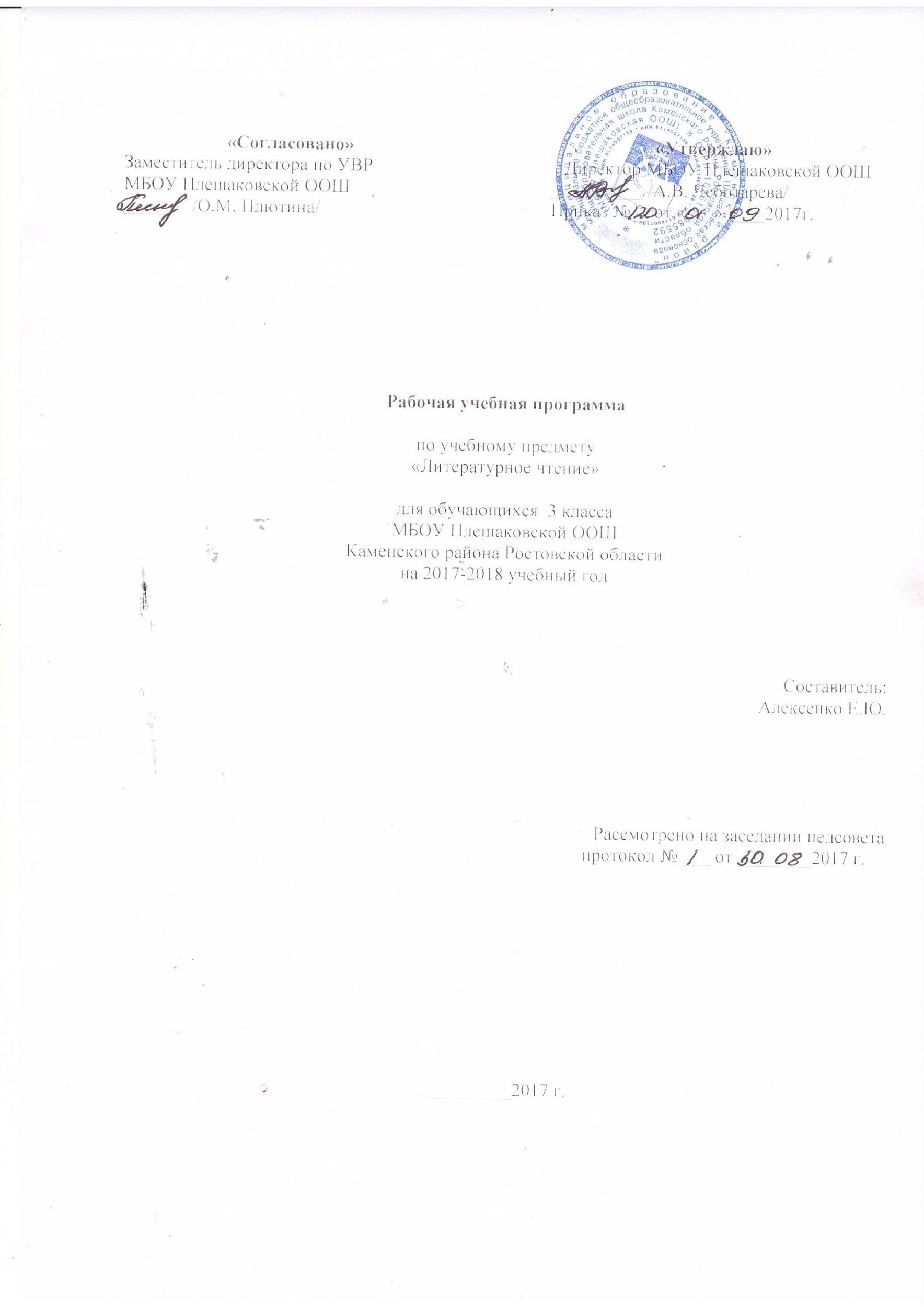 		        1.Пояснительная запискаРабочая программа разработана на основании следующих нормативно – правовых документовЗакон «Об образовании в Российской Федерации» в редакции от 29.12.2012 года№ 273-ФЗ;Учебного плана МБОУ Плешаковской ООШ на 2017-2018 учебный годПоложение о рабочей программе учебных предметов, курсов МБОУ Плешаковской ООШ на 2017-2018 учебный годАвторской программой В.Г.Горецкого, Л.Ф.Климановой , М.В. Головановой, Л.А. Виноградской, М.В. Бойкиной «Литературное чтение», “Просвещение”, 2015 год. Литературное чтение.3 класс. Л.Ф.Климанова, В.Г.Горецкий, М.В.Голованова: Просвещение,2016Программа разработана в соответствии с утвержденным производственным календарем на 2018 год, утвержденного Постановлением Правительства РФ.Рабочая программа рассчитана на 130  часов. . Программа выполнена за счет уплотнения материала. Цели обучения: Изучение литературного чтения    направлено на достижение следующих целей:•развитие художественно-творческих и познавательных способностей, эмоциональной           отзывчивости при чтении художественных произведений, формирование эстетического           отношения к искусству слова; совершенствование всех видов речевой деятельности, умений           вести диалог, выразительно читать  и рассказывать, импровизировать;•овладение осознанным, правильным, беглым и выразительным чтением как базовым умением в системе образования младших школьников; формирование читательского кругозора и приобретение опыта самостоятельной читательской деятельности;•воспитание эстетического отношения к искусству слова, интереса к чтению и книге,           потребности в общении с миром художественной литературы; обогащение нравственного опыта   младших школьников, формирование представлений о добре и  зле, справедливости и честности,  развитие  нравственных   чувств, уважения к культуре народов многонациональной России. Активно влиять на личность читателя, его чувства, сознание, волю.Реализация цели рабочей программы осуществляется в процессе выполнения следующих задач:- развивать у детей способность полноценно воспринимать художественное  произведение, сопереживать героям, эмоционально откликаться на прочитанное;- учить чувствовать и понимать образный язык художественного произведения, выразительные средства, создающие художественный образ, развивать образное мышление учащихся;- формировать умение воссоздавать художественные образы литературного произведения, развивать творческое и воссоздающее воображение учащихся, и особенно ассоциативное мышление; - развивать поэтический слух детей, накапливать эстетический опыт слушания произведений изящной словесности, воспитывать художественный вкус;- формировать потребность в постоянном чтении книги, развивать интерес к литературному творчеству, творчеству писателей;- обогащать чувственный опыт ребёнка, его реальные представления об окружающем мире и природе;- формировать эстетическое отношение ребёнка к жизни, приобщая его к классике художественной литературы;-обеспечивать достаточно глубокое понимание содержания произведений различного уровня сложности;- расширять кругозор детей через чтение книг различных жанров, разнообразных по содержанию и тематике, обогащать нравственно-эстетический и познавательный опыт ребёнка;- обеспечивать развитие речи школьников и активно формировать навык чтения и речевые умения;- работать с различными типами текстов;- создавать условия для формирования потребности в самостоятельном чтении художественных произведений, формировать «читательскую самостоятельность».ВВЕДЕНИЕ  (1 ч)«САМОЕ ВЕЛИКОЕ ЧУДО НА СВЕТЕ»  (4 ч)Рукописные книги Древней Руси. Первопечатник Иван Федоров. знать:- структуру учебника;- приёмы ориентирования в       учебнике;-историю создания книг;-отличия рукописной и печатной книги.уметь:- различать элементы книги (обложка, оглавление, титульный лист, аннотации, иллюстрация);- составлять небольшое монологическое высказывание с опорой на авторский текст.«УСТНОЕ НАРОДНОЕ ТВОРЧЕСТВО» (14 ч)Русские народные песни. Докучные сказки. Произведения прикладного искусства.Сестрица Алёнушка и братец Иванушка. Иван – царевич и серый волк. Сивка – бурка.знать:виды сказок и их структуру;различные произведения устного народного творчества и прикладного искусства;уметь:приводить примеры произведений фольклора (пословицы, загадки, сказки);читать осознанно текст;  определять тему, главную мысль произведения;пересказывать текст. «ПОЭТИЧЕСКАЯ ТЕТРАДЬ 1»  (11 ч)Ф.Тютчев «Весенняя гроза». Ф.Тютчев «Листья». А.Фет «Мама! Глянь – ка из окошка…». И.Никитин «Степь моя» И.Никитин «Встреча зимы». И.Суриков «Детство». И.Суриков «Зима».знать:- названия, основное содержание изученных литературных произведений; - имена, фамилии их авторов; - основные литературоведческие понятия: рифм, рифма; - изобразительные художественные средства: сравнения, эпитеты.уметь:-читать стихотворные произведения наизусть (по выбору); - находить  в тексте слова и выражения для изображения действующих лиц, природы и описания событий; - понимать образные выражения, используемые в произведениях.«ВЕЛИКИЕ РУССКИЕ ПИСАТЕЛИ» (24 ч)А.Пушкин «Уж небо осенью дышало..» А.Пушкин «Зимнее утро», «Зимний вечер»А.Пушкин «Сказка о царе Салтане». И.Крылов «Мартышка и очки».И.Крылов «Зеркало и обезьяна», «Мартышка и очки»И.Крылов «Ворона и лисица».М.Лермонтов «Горные вершины». М.Лермонтов «На севере диком стоит одиноко…» М.Лермонтов «Утес», «Осень».Детство Л.Толстого.Л.Толстой «Акула».Л.Толстой «Прыжок».Л.Толстой «Лев и собачка».Л.Толстой «Какая бывает роса на траве».знать:- названия, основное содержание изученных литературных произведений; - имена, фамилии их авторов; уметь:- заучивать стихотворения с помощью иллюстрации и опорных слов;- выразительно читать по книге или наизусть стихи и басни перед аудиторией (с предварительной самостоятельной подготовкой);- использовать приобретенные знания и умения в практической деятельности и повседневной жизни: читать вслух текст, построенный на изученном языковом материале, соблюдая правила произношения и соответствующую интонацию; - читать осознанно текст художественного произведения «про себя» (без учета скорости);  -определять тему и главную мысль произведения;-пересказывать текст;- приводить примеры художественных произведений разной тематики по изученному материалу; -аргументировать свою позицию с привлечением текста произведения.«ПОЭТИЧЕСКАЯ ТЕТРАДЬ 2»  (6ч)Н.Некрасов «Славная осень!» Н.Некрасов «Дедушка Мазай и зайцы».К.Бальмонт «Золотое слово».И.Бунин «Детство», «Полевые цветы».знать:- названия, основное содержание изученных литературных произведений; - имена, фамилии их авторов; - основные литературоведческие понятия: рифм, рифма; - изобразительные художественные средства. уметь:-отвечать на вопросы по содержанию произведения; -характеризовать выразительные средства;-читать стихотворные произведения наизусть (по выбору);- заучивать стихотворение с помощью иллюстраций и опорных слов;- выразительно читать по книге или наизусть стихи перед аудиторией (с предварительной самостоятельной подготовкой).«ЛИТЕРАТУРНЫЕ СКАЗКИ» (8ч)Д.Мамин – Сибиряк «Аленушкины сказки».Д.Мамин – Сибиряк «Сказка про храброго зайца…»В.Гаршин «Лягушка – путешественница». В.Одоевский «Мороз Иванович».знать:-названия, основное содержание изученных литературных произведений;- отличие литературной сказки от фольклорной;- имена, фамилии их авторов; уметь:-составлять небольшое монологическое высказывание с опорой на авторский текст;- оценивать события, героев произведения; -создавать небольшой устный текст на заданную тему; - различать жанры художественной литературы (сказка, рассказ, басня), сказки народные и литературные;- восстанавливать  авторский  текст по опорным словам;- соотносить пословицы с характеристикой  героя произведения «БЫЛИ – НЕБЫЛИЦЫ» (10 ч)М.Горький «Случай с Евсейкой». К.Паустовский «Растрепанный воробей». А.Куприн «Слон». знать:-названия, основное содержание изученных литературных произведений, их авторов. - отличие литературной сказки от фольклорной;уметь:-составлять небольшое монологическое высказывание с опорой на авторский текст; - оценивать события, героев произведения-воспринимать на слух и понимать художественные произведения разных жанров;-передавать их содержание по вопросам;- уметь различать жанры художественных произведений.«ПОЭТИЧЕСКАЯ ТЕТРАДЬ 1»   (6 ч)С.Черный «Воробей», «Слон». А.Блок «Сны», «Ворона», Ветхая избушка». С.Есенин «Черемухазнать:- названия, основное содержание изученных литературных произведений; - имена, фамилии их авторов; - основные литературоведческие понятия: рифм, рифма; - изобразительные художественные средства. уметь:- использовать приобретенные знания и умения в практической деятельности и повседневной жизни; - читать вслух текст, соблюдая правила произношения и соответствующую интонацию;-читать стихотворные произведения наизусть.«ЛЮБИ ЖИВОЕ»  (16 ч)М.Пришвин «Моя Родина». И.Соколов-Микитов «Листопадничек».В.Белов «Малька провинилась», «Ещё раз про Мальку». В.Бианки «Мышонок Пик».  Б.Житков «Про обезьянку». В.Дуров «Наша Жучка». В.Астафьев «Капалуха». В.Драгунский «Он живой и светится…»знать:-основное содержание текста, их авторов; - стили текстов, их различия.уметь:-использовать приобретенные знания и умения в практической деятельности и повседневной жизни для высказывания оценочных суждений о прочитанном произведении (герое, событии);- уметь пересказывать текст;-составлять небольшое монологическое высказывание с опорой на авторский текст;-создавать небольшой устный текст на заданную тему.«ПОЭТИЧЕСКАЯ ТЕТРАДЬ 2» (8 ч)С.Маршак «Гроза днем», «В лесу над росистой поляной…». А.Барто «Разлука», «В театре». С.Михалков «Если», «Рисунок». Е. Благинина «Кукушечка», «Котенок». знать:-названия, основное содержание изученных литературных произведений, их авторов - имена, фамилии их авторов; - основные литературоведческие понятия: ритм, рифма; - изобразительные художественные средства.уметь:-  читать стихотворные произведения наизусть (по выбору)- выразительно читать по книге или наизусть стихи перед аудиторией (с предварительной самостоятельной подготовкой).«СОБИРАЙ ПО ЯГОДКЕ – НАБЕРЕШЬ КУЗОВОК» (12 ч)Б.Шергин «Собирай по ягодке – наберешь кузовок» А.Платонов «Цветок на земле». М.Зощенко «Золотые слова». М.Зощенко «Великие путешественники». Н.Носов «Федина задача». Н.Носов «Телефон». В.Драгунский « Друг детства». знать:-названия, основное содержание изученных литературных  произведений, их авторов- понимать эмоционально-нравственных переживания героев  произведений;уметь:-участвовать в диалоге при обсуждении произведения; -строить небольшие монологические высказывания: рассказ о своих впечатлениях по прочитанному произведению (о героях, событиях)- участвовать в литературных играх (инсценирование);-оценивать события, героев произведения; - использовать приобретенные знания и умения в практической деятельности и повседневной жизни для высказывания оценочных суждений о прочитанном произведении (герое произведения, событии).«ПО СТРАНИЦАМ ДЕТСКИХ ЖУРНАЛОВ» (8 ч)Л.Кассиль «Отметки Риммы Лебедевой»Ю.Ермолаев «Проговорился», «Воспитатели». Г.Остер «Вредные советы». Г.Остер «Как получаются легенды». Р.Сеф «Веселые стихи». знать:-названия, основное содержание изученных литературных произведений, их авторов;- названия нескольких детских периодических изданий;- отличие журналов от книги.уметь:- читать вслух текст, построенный на изученном языковом материале, соблюдая правила произношения и соответствующую интонацию;-читать осознанно текст художественного произведения «про себя»;-создавать небольшие письменные ответы на поставленный вопрос по прочитанному произведению;- ориентироваться  в журналах.«ЗАРУБЕЖНАЯ ЛИТЕРАТУРА» (8 ч)Мифы Древней ГрецииГ.-Х.Андерсен «Гадкий утенок» знать:-названия, основное содержание изученных литературных произведений, их авторов.уметь:-самостоятельно и по заданию находить в тексте с определенной целью отдельные отрывки, эпизоды, выражения, слова (выборочное чтение);- инсценировать и пересказывать полюбившиеся эпизоды;-проявлять артистичность, эмоциональность, выразительность при чтении и инсценировании зарубежной литературы;- создавать письменные ответы на поставленные вопросы;-выделять в тексте главное, анализировать, находить ответы на вопросы;-четко, ясно, развернуто излагать свои мысли в устной и письменной форме.4.Тематическое  планирование 2. Планируемые результаты освоения учебного курсаЛичностные результаты:формирование гордости за свою Родину, ее историю, российский народ, становление гуманистических и демократических ценностных ориентаций многонационального российского общества;формирование средствами литературных произведений целостного взгляда на мир в единстве и разнообразии природы, народов, культур и религий;воспитание художественно-эстетического вкуса, эстетических потребностей, ценностей и чувств на основе опыта слушания и заучивания наизусть произведений художественной литературы;развитие эстетических чувств, доброжелательности и эмоционально-нравственной отзывчивости, понимания и сопереживания чувствам других людей;формирование уважительного отношения к иному мнению, истории и культуре других народов, выработка умения терпимо относиться к людям иной национальной принадлежности;  принятие и освоение социальной роли обучающегося, развитие мотивов учебной деятельности и формирование личностного смысла учения;развитие самостоятельности и личной ответственности за свои поступки на основе представлений о нравственных нормах общения;развитие навыков сотрудничества со взрослыми и сверстниками в разных социальных ситуациях, умения избегать конфликтов и находить выходы из спорных ситуаций, умения сравнивать поступки героев литературных произведений со своими собственными поступками, осмысливать поступки героев;наличие мотивации к творческому труду и бережному отношению к материальным и духовным ценностям, формирование установки на безопасный, здоровый образ жизни.Метапредметные результаты:овладение способностью принимать и сохранять цели и задачи учебной деятельности, поиска средств её осуществления;освоение способами решения проблем творческого и поискового характера;формирование умения планировать, контролировать и оценивать учебные действия в соответствии с поставленной задачей и условиями её реализации, определять наиболее эффективные способы достижения результата;формирование умения понимать причины успеха/неуспеха учебной деятельности и способности конструктивно действовать даже в ситуациях неуспеха;использование знаково-символических средств представления информации о книгах;активное использование речевых средств для решения коммуникативных познавательных задач;использование различных способов поиска учебной информации в справочниках, словарях, энциклопедиях и интерпретации информации в соответствии с коммуникативными и познавательными задачами; овладение навыками смыслового чтения текстов в соответствии с целями и задачами, осознанного построения речевого высказывания в соответствии с задачами коммуникации и составления текстов в устной и письменной формах;овладение логическими действиями сравнения, анализа, синтеза, обобщения, классификации по родовидовым признакам, установления причинно-следственных связей, построения рассуждений;	готовность слушать собеседника и вести диалог, признавать различные точки зрения и право каждого иметь и излагать своё мнение и аргументировать свою точку зрения и оценку событий;умение договариваться о распределении ролей в совместной деятельности, осуществлять взаимный контроль в совместной деятельности, общей цели и путей её достижения, осмысливать собственное  поведение и поведение окружающих;готовность конструктивно разрешать конфликты посредством учета интересов сторон и сотрудничества.Предметные результаты:понимание литературы как явления национальной и мировой культуры как явления национальной и мировой культуры, средства сохранения и передачи нравственных ценностей и традиций;осознание значимости чтения для личного развития; формирование представлений о Родине и её людях, окружающем мире, культуре, первоначальных этических представлений, понятий о добре и зле, дружбе, честности; формирование потребности в систематическом чтении;достижение необходимого для продолжения образования уровня читательской компетентности, общего речевого развития, т. е. овладение чтением вслух и про себя, элементарными приёмами анализа художественных, научно-познавательных и учебных текстов с использованием литературоведческих понятий;использование разных видов чтения (изучающее (смысловое), выборочное, поисковое); умение осознанно воспринимать и оценивать содержание и специфику различных текстов, участвовать в их обсуждении, давать и обосновывать нравственную оценку поступков героев;умение самостоятельно выбирать интересующую литературу, пользоваться справочными источниками для понимания и получения дополнительной информации, составляя самостоятельно краткую аннотацию;умение использовать простейшие виды анализа различных текстов: устанавливать причинно—следственные связи и определять главную мысль произведения, делить текст на части, озаглавливать их, составлять простой план, находить средства выразительности, пересказывать произведение;умение работать с разными видами текстов, находить характерные особенности научно-познавательных, учебных и художественных произведений. На практическом уровне овладеть некоторыми видами письменной речи (повествование — создание текста пo аналогии, рассуждение — письменный ответ на вопрос, описание — характеристика героев). Умение написать  отзыв на прочитанное произведение;развитие художественно-творческих способностей, умение создавать собственный текст на основе художественного произведения, репродукции картин художников, иллюстраций, на основе личного опыта.3.Содержание учебного курса№п/пТема урокаКол-во часовДатаДатаПричина корректировки№п/пТема урокаКол-во часовПо плануПо фактуВведение – 1 часВведение – 1 час1 Введение. Знакомство с учебником101.09Тема 1: Самое великое чудо на свете – 4 часаТема 1: Самое великое чудо на свете – 4 часа2 Знакомство с названием раздела104.093Рукописные книги Древней Руси. 106.094Первопечатник Иван Фёдоров107.095 Урок-путешествие в прошлое. Оценка достижений.108.09Тема 2: Устное народное творчество – 13 часовТема 2: Устное народное творчество – 13 часов6 Знакомство с названием раздела111.097 Русские народные песни. 113.098 Докучные сказки. Сочинение докучных сказок.114.099 Произведения прикладного искусства: гжельская и хохломская посуда, дымковская и богородская игрушки.115.0910, 11 Сестрица Алёнушка и братец Иванушка. 218.0920.0912,13 Иван – царевич и серый волк. 221.0922.0914, 15Сивка – бурка.225.0927.091 6Художники-иллюстраторы128.0917КВН «Устное народное творчество»129.0918 Проект «Сочиняем волшебную сказку». Оценка достижений.102.10Тема 3: Поэтическая тетрадь – 11 часовТема 3: Поэтическая тетрадь – 11 часов19Знакомство с названием раздела.104.1020Проект «Как научиться читать стихи» (статья Я. Смоленского)105.1021 Ф.Тютчев «Весенняя гроза». 106.1022Ф.Тютчев «Листья».  109.1023 А.Фет «Мама»111.1024И.Никитин «Полно,степь…»112.1025 И.Никитин «Встреча зимы». 113.1026 И.Суриков «Детство». 116.1027И.Суриков «Зима».  118.1028 Путешествие в литературную страну. 119.1029Оценка достижений120.10Тема 4: Великие русские писатели – 22 часа.Тема 4: Великие русские писатели – 22 часа.30Знакомство с названием раздела123.1031 А. Пушкин. Подготовка сообщения «Что интересного я узнал о жизни А.С.пушкина»125.1032А.Пушкин.  Лирические стихотворения.126.10 33,34А.Пушкин «Зимнее утро», «Зимний вечер»227.1008.113,5 36А.Пушкин «Сказка о царе Салтане». 209.1110.1137 Рисунки И.Билибина к сказке. 113.1138И.Крылов. Подготовка сообщения о И.А.Крылове на основе статьи учебника, книг о И.Крылове115.1139И.Крылов «Мартышка и очки».116.1140 И.Крылов «Зеркало и обезьяна».117.1141 И.Крылов «Ворона и лисица».120.1142 М.Лермонтов. Статья В.Воскобойникова. 122.1143 М.Лермонтов «Горные вершины». « На севере диком стоит одиноко»…123.1144М.Лермонтов «Утес», «Осень»124.1145 Детство Л.Н.Толстого (из воспоминаний писателя). Подготовка сообщения.127.1146Л.Толстой «Акула».129.1147Л.Толстой  «Прыжок».130.1148Л.Толстой «Лев и собачка».101.1249 Л.Толстой «Какая бывает роса на траве», «Куда девается вода из моря?». Сравнение текстов104.1250Оценка достижений106.1251 Литературный праздник (обобщающий урок по разделу «Великие русские писатели»)107.12Тема 4: Поэтическая тетрадь 2 – 6 часов.Тема 4: Поэтическая тетрадь 2 – 6 часов.52 Знакомство с название раздела108.1253 Н.Некрасов «Славная осень!», «Не ветер бушует над бором…»111.1254 Н.Некрасов «Дедушка Мазай и зайцы».113.1255К.Бальмонт «Золотое слово».114.1256 И.Бунин «Детство», «Полевые цветы», «Густой зеленый ельник и дороги…»115.1257Развивающий час. Оценка достижений. 118.12Тема 5: Литературные сказки – 8 часов.Тема 5: Литературные сказки – 8 часов.58 Знакомство с названием раздела120.1259Д.Мамин – Сибиряк «Аленушкины сказки».121.1260Д.Мамин – Сибиряк «Сказка про храброго зайца- длинные уши, косые глаза и короткий хвост…»122.1261, 62 В.Гаршин «Лягушка – путешественница». 225.1227.1263, 64В.Одоевский «Мороз Иванович».211.0112.0165 Оценка достижений. Контрольная работа за полугодие.115.01Тема 6: Были-небылицы – 8 часов.Тема 6: Были-небылицы – 8 часов.66 Знакомство с названием раздела.117.0167,68М.Горький «Случай с Евсейкой». 218.0119.0169,70 К.Паустовский «Растрепанный воробей». 222.0124.0171,72А.Куприн «Слон». 225.0126.0173 Урок-путешествие. Оценка достижений.129.01Тема 7: Поэтическая тетрадь -6 часов.Тема 7: Поэтическая тетрадь -6 часов.74Знакомство с названием раздела.131.0175С.Черный «Воробей», «Слон». 101.027677 А.Блок  «Ветхая  избушка» .«Сны», «Ворона». 202.0205.0278С.Есенин «Черемуха». 107.0279Урок-викторина по разделу «Поэтическая тетрадь». Оценка достижений108.02Тема 8: Люби живое – 16 часов.Тема 8: Люби живое – 16 часов.80Знакомство с названием раздела.109.0281М.Пришвин «Моя Родина». 112.0282,83 И.Соколов-Микитов «Листопадничек».214.0215.0284 В.Белов «Малька провинилась». 116.0285В. Белов «Еще про Мальку».119.0286,87В.Бианки «Мышонок Пик». 221.0222.0288,89Б.Житков «Про обезьянку». 226.0228.0290 В.Дуров «Наша Жучка». 101.0391В.Астафьев «Капалуха». 102.0392,93В. Драгунский «Он живой и светится».205.0307.0394 Урок-конференция «Земля – наш дом родной»112.0395Оценка достижений114.03Тема 9: поэтическая тетрадь 9 часовТема 9: поэтическая тетрадь 9 часов96Знакомство с названием раздела.115.0397 С.Маршак «Гроза днем», «В лесу над росистой поляной». 116.0398 ,99А.Барто «Разлука», «В театре». 219.0321.03100 С.Михалков «Если». 122.03101102Е. Благинина «Кукушка», «Котенок». 223.0302.04103 «Крестики-нолики»104.04104 Оценка достижений105.04Тема 10: Собирай по ягодке – наберёшь кузовок – 13 часовТема 10: Собирай по ягодке – наберёшь кузовок – 13 часов105Знакомство с названием раздела.106.04106Б.Шергин «Собирай по ягодке – наберешь кузовок» 109.04107,108А.Платонов «Цветок на земле», «Еще мама».211.0412.04109М.Зощенко «Золотые слова». 113.04110М.Зощенко «Великие путешественники». 116.04111, 112Н.Носов «Федина задача». 218.0419.04113 ,114Н.Носов «Телефон» 220.0423.04115,116В.Драгунский « Друг детства». 225.0426.04117 Урок-конкурс по разделу127.04Тема 11: По страницам детских журналов – 8 часовТема 11: По страницам детских журналов – 8 часов118Знакомство с названием раздела.103.05119Л.Кассиль «Отметки Риммы Лебедевой»104.05120,121Ю.Ермолаев «Проговорился», «Воспитатели». 207.0510.05122,123Г.Остер «Вредные советы». «Как получаются легенды».211.0514.05124 Р.Сеф «Веселые стихи». 116.05125Читательская конференция «По страницам детских журналов». Оценка достижений117.05Тема 12: Зарубежная литература – 5 часовТема 12: Зарубежная литература – 5 часов126Знакомство с названием раздела.118.05127Мифы Древней Греции121.05128,129Г,Х,Андерсен «Гадкий утёнок»223.0524.05130Развивающий час. Брейн-ринг «Зарубежная литература»125.05